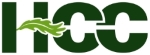 
HAYWOOD COMMUNITY COLLEGE 
invites applications for the position of:Forest Management Technology Instructor(9 month Faculty)SALARY: $42,382.00 - $47,880.00 Annually OPENING DATE: 04/01/20CLOSING DATE: 04/29/20 04:00 PM *POSITION HIRE IS SUBJECT TO BUDGET APPROVAL and is for a 9 month Faculty Term.  Start date of position is August 10, 2020*PRIMARY PURPOSE OF POSITION: *POSITION HIRE IS SUBJECT TO BUDGET APPROVAL and is for a 9 month Faculty Term.  Start date of position is August 10, 2020*PRIMARY PURPOSE OF POSITION: Primarily instruction and public service and those forms of research which promote and enhance the college's commitment to excellence in instruction and which supports the current needs of the students and faculty.  Faculty members are responsible to the Dean or Program Manager.  The relationship of the faculty member to the student is one of leader, teacher, adviser and facilitator of learning. Primarily instruction and public service and those forms of research which promote and enhance the college's commitment to excellence in instruction and which supports the current needs of the students and faculty.  Faculty members are responsible to the Dean or Program Manager.  The relationship of the faculty member to the student is one of leader, teacher, adviser and facilitator of learning. ESSENTIAL JOB DUTIES: ESSENTIAL JOB DUTIES: The instructor will be responsible for the following duties:

·        Advising students
·        Maintaining office hours
·        Assisting with registration
·        Serving on College committees
·        Developing curriculum
·        Maintaining professional competence
·        Participation in professional development activities

Additional Position Requirements Maintain annually updated course syllabi and provide each student with a written statement of course requirements at the beginning of the semester including texts, course content and competencies and evaluation. Prepare course materials; use appropriate teaching techniques including delivering lectures, leading discussions and conducting laboratory demonstrations; and perform other activities, which are related to and meet the requirements of the courses. Conduct evaluations of student performance and assign grades on the basis of such evaluations. Maintain records of student attendance and grades according to college and state policy and procedure. Maintain posted office hours as required by College policy and procedure and be available for student conferences and tutoring. Responsible for the development and revision of course content, textbook/equipment selection, instructional materials and teaching assignments/scheduling. Responsible for administering student surveys in classes as prescribed by College procedure and discussing results with Dean or Program Manager. Participate in the development and implementation of articulation programs and agreements and promote student participation in such programs. Provide students with academic and career advisement and assistance in transferability as appropriate. Work with students and employers in occupational settings, on-the-job training, practicums, internships and similar work-related situations as needed. Maintain professional skills and subject expertise through continual study and research in discipline and through involvement in professional organizations. Donate academic expertise in the local, state or national community when appropriate to fulfill the community relations goals of the College. Serve on faculty, college and/or University and Community College System of North Carolina committees as appropriate. Support and encourage college-sponsored activities. Perform other duties and responsibilities as required. Learn new guidelines and processes in performing duties and advising students Create a student-centered environment Work toward operational excellence; continuous improvement of processes Implement innovative strategies to meet the needs of students and improve processes Interact with co-workers and perform tasks with the highest level of integrity Work cooperatively with faculty, staff, students, and our learning community Promote and support HCC's mission, vision, and values and promote and support coworkers in the most positive manner.Position requires the operation of college owned vehicles.  Satisfactory motor vehicle report is required. 
Strategic Planning Responsibilities

·        Financial Perspective: Maximize use of funds by efficiently managing current funds and enable new areas of growth and expansion
·        Client Perspective: Work with internal partners to share information and improve processes; work with external partners and students to eliminate operational redundancies, improve accuracy, timely processing and lower costs; establish value-based partnerships with students and external partners
·        Internal Perspective: Establish new services, research opportunities, enhance processes, capture customer information, track performance; support new and existing services, continually improve processes, and create flexible infrastructure
·        Learning and Growing Perspective: Evaluate skill requirements; implement knowledge-sharing technologies; and develop a culture of accountability and appreciation
  The instructor will be responsible for the following duties:

·        Advising students
·        Maintaining office hours
·        Assisting with registration
·        Serving on College committees
·        Developing curriculum
·        Maintaining professional competence
·        Participation in professional development activities

Additional Position Requirements Maintain annually updated course syllabi and provide each student with a written statement of course requirements at the beginning of the semester including texts, course content and competencies and evaluation. Prepare course materials; use appropriate teaching techniques including delivering lectures, leading discussions and conducting laboratory demonstrations; and perform other activities, which are related to and meet the requirements of the courses. Conduct evaluations of student performance and assign grades on the basis of such evaluations. Maintain records of student attendance and grades according to college and state policy and procedure. Maintain posted office hours as required by College policy and procedure and be available for student conferences and tutoring. Responsible for the development and revision of course content, textbook/equipment selection, instructional materials and teaching assignments/scheduling. Responsible for administering student surveys in classes as prescribed by College procedure and discussing results with Dean or Program Manager. Participate in the development and implementation of articulation programs and agreements and promote student participation in such programs. Provide students with academic and career advisement and assistance in transferability as appropriate. Work with students and employers in occupational settings, on-the-job training, practicums, internships and similar work-related situations as needed. Maintain professional skills and subject expertise through continual study and research in discipline and through involvement in professional organizations. Donate academic expertise in the local, state or national community when appropriate to fulfill the community relations goals of the College. Serve on faculty, college and/or University and Community College System of North Carolina committees as appropriate. Support and encourage college-sponsored activities. Perform other duties and responsibilities as required. Learn new guidelines and processes in performing duties and advising students Create a student-centered environment Work toward operational excellence; continuous improvement of processes Implement innovative strategies to meet the needs of students and improve processes Interact with co-workers and perform tasks with the highest level of integrity Work cooperatively with faculty, staff, students, and our learning community Promote and support HCC's mission, vision, and values and promote and support coworkers in the most positive manner.Position requires the operation of college owned vehicles.  Satisfactory motor vehicle report is required. 
Strategic Planning Responsibilities

·        Financial Perspective: Maximize use of funds by efficiently managing current funds and enable new areas of growth and expansion
·        Client Perspective: Work with internal partners to share information and improve processes; work with external partners and students to eliminate operational redundancies, improve accuracy, timely processing and lower costs; establish value-based partnerships with students and external partners
·        Internal Perspective: Establish new services, research opportunities, enhance processes, capture customer information, track performance; support new and existing services, continually improve processes, and create flexible infrastructure
·        Learning and Growing Perspective: Evaluate skill requirements; implement knowledge-sharing technologies; and develop a culture of accountability and appreciation
  QUALIFICATIONS:QUALIFICATIONS:Minimum

Master's degree in Forestry or Natural Resources with a forestry emphasis/concentration. Teaching experience with students having a wide range of learning styles. Ability to teach effectively in the classroom and the field. Having competency in teaching a wide range of "hands-on" forest technology courses including dendrology, forest measurements, fire management, forest surveying, mensuration, logging and marketing, silviculture, soils and hydrology, and GIS/GPS. Willingness to advise student clubs and conduct overnight travel for field trips and club activities. Proven record of timely reporting and completion of paperwork. Willingness to continually train and upgrade skills as workforce needs evolve.Preferred

Master's degree in Forestry from an SAF-accredited program. Prior experience teaching forest technology courses in a two-year, community/technical college setting.  Field experience utilizing the knowledge, skills, and techniques required by forest technicians. Competency in providing instruction in all forestry courses offered by the College. Experience using up-to-date geospatial technology and software. Having industry and academic connections that will aid students in job placement and/or transfer to four-year colleges/universities. Possessing the ability to provide training in pesticide application, chainsaw, and wildland fire techniques at a level sufficient to allow students to obtain certifications in those areas. Training in arboriculture is beneficial. To Apply Submit:Official Haywood Community College employment application online found at https://www.governmentjobs.com/careers/haywoodedu

Application must be complete for consideration - do not reference resume.

Unofficial transcripts must be included for the application process. Most unofficial transcripts can be downloaded from college/university websites. Official transcripts of all secondary education must be submitted to Human Resources within 10 days of any offer of employment.

References may not be current HCC employee. Must provide three professional references with email addresses.  At least one reference must be a current or previous supervisor.

College screening committee is responsible for application review, interviews, and recommends the candidate to HR. Upon completion of the hire process in HR, President approval is required in the hire of a candidate.

Position hire is subject to budget approval.

HCC is a tobacco free campus
HCC is an equal opportunity institution and does not discriminate on the basis of race, religion, ethnicity, national origin, gender, gender identity, sex, age, disability, genetic information and veteran status.Minimum

Master's degree in Forestry or Natural Resources with a forestry emphasis/concentration. Teaching experience with students having a wide range of learning styles. Ability to teach effectively in the classroom and the field. Having competency in teaching a wide range of "hands-on" forest technology courses including dendrology, forest measurements, fire management, forest surveying, mensuration, logging and marketing, silviculture, soils and hydrology, and GIS/GPS. Willingness to advise student clubs and conduct overnight travel for field trips and club activities. Proven record of timely reporting and completion of paperwork. Willingness to continually train and upgrade skills as workforce needs evolve.Preferred

Master's degree in Forestry from an SAF-accredited program. Prior experience teaching forest technology courses in a two-year, community/technical college setting.  Field experience utilizing the knowledge, skills, and techniques required by forest technicians. Competency in providing instruction in all forestry courses offered by the College. Experience using up-to-date geospatial technology and software. Having industry and academic connections that will aid students in job placement and/or transfer to four-year colleges/universities. Possessing the ability to provide training in pesticide application, chainsaw, and wildland fire techniques at a level sufficient to allow students to obtain certifications in those areas. Training in arboriculture is beneficial. To Apply Submit:Official Haywood Community College employment application online found at https://www.governmentjobs.com/careers/haywoodedu

Application must be complete for consideration - do not reference resume.

Unofficial transcripts must be included for the application process. Most unofficial transcripts can be downloaded from college/university websites. Official transcripts of all secondary education must be submitted to Human Resources within 10 days of any offer of employment.

References may not be current HCC employee. Must provide three professional references with email addresses.  At least one reference must be a current or previous supervisor.

College screening committee is responsible for application review, interviews, and recommends the candidate to HR. Upon completion of the hire process in HR, President approval is required in the hire of a candidate.

Position hire is subject to budget approval.

HCC is a tobacco free campus
HCC is an equal opportunity institution and does not discriminate on the basis of race, religion, ethnicity, national origin, gender, gender identity, sex, age, disability, genetic information and veteran status.APPLICATIONS MAY BE FILED ONLINE AT: 
https://www.haywood.edu

185 Freedlander Drive
Clyde, NC 28721
828-627-4562

bsballiot@haywood.eduPosition #2020.04.01
FORESTRY MANAGEMENT TECHNOLOGY INSTRUCTOR
BB 